Erjavčeva 15, 1000 Ljubljana	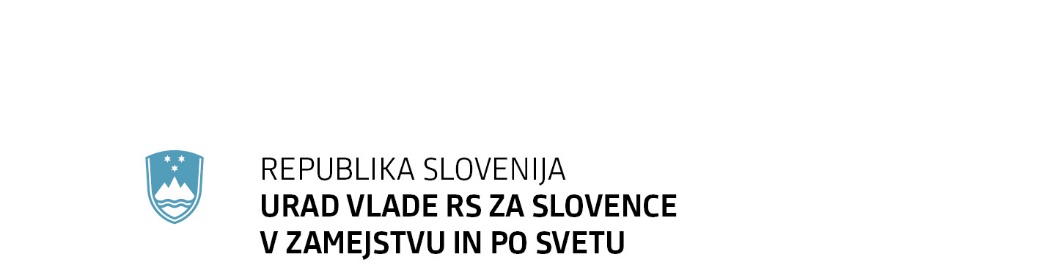 T: 01 230 80 00, 01 230 80 01F: 01 230 80 17 E: urad.slovenci@gov.siwww.uszs.gov.siPoročilo o udeležbi Vesne Humar, državne sekretarke Urada Vlade Republike Slovenije za Slovence v zamejstvu in po svetu, na Dnevih slovenskega filma in Konferenci krožnih migracij v Beogradu, od 7. do 8. decembra 2023Državna sekretarka na Uradu Vlade RS za Slovence v zamejstvu in po svetu je svoj obisk pričela 7. decembra v Rumi, kjer si je ogledala prizorišče požara, ki je povzročil popolno uničenje prostorov tamkajšnjega društva Slovencev Emona. Društvo, ki deluje na celotnem območju Srema in šteje okoli 150 članov, se je znašlo brez primernih prostorov za društvene dejavnosti in izvajanje slovenskega dopolnilnega pouka. Državno sekretarko je sprejel predsednik Zoran Jovičić in ji predstavil aktualno stanje ter izzive, ki so se pojavili zaradi nedavne nesreče. Urad je takoj pristopil k zagotovitvi izrednih sredstev, namenjenih nakupu nujne opreme za nadaljevanje dejavnosti društva, še posebej za izvajanje pouka slovenskega jezika, ki trenutno poteka v začasnih prostorih. Državna sekretarka se je skupaj z veleposlanikom Republike Slovenije v Srbiji, Damjanom Bergantom, srečala tudi s predsednikom skupščine občine Ruma, Stevanom Kovačevićem. Predsednik ji je razložil, da so sredstva za obnovo uničenih prostorov že zagotovljena v občinskem proračunu, za kar se je državna sekretarka zahvalila, prav tako pa je izrazila hvaležnost za splošno podporo občine slovenskemu društvu Emona. Delegacija je nato obiskala še mesto Vrdnik, kamor se je leta 1873 priselilo 90 slovenskih družin. Na tamkajšnjem pokopališču, ki nujno potrebuje obnovo, je veliko slovenskih nagrobnikov, kar predstavlja dragoceno zgodovinsko in kulturno dediščino.Državna sekretarka se je zvečer udeležila odprtja Dnevov slovenskega filma, enega odmevnejših dogodkov v Srbiji na področju kulture. V svojem nagovoru je poudarila pomen sodelovanja med društvom Slovencev Sava ter najbolj pomembnimi kulturnimi ustanovami v Sloveniji in Srbiji. Festival, ki ga organizirajo društvo Slovencev Sava, Veleposlaništvo Republike Slovenije v Beogradu, Jugoslovanska kinoteka, Filmski centar Srbije, Slovenska kinoteka in Slovenski filmski center poteka dva dni v različnih mestih po Srbiji, na njem pa se predstavijo številni slovenski avtorji in filmi. Pred uradnim odprtjem, se je državna sekretarka udeležila tudi razstave, posvečene snemalcu prvega slovenskega zvočnega igranega filma Na svoji zemlji, Ivanu Marinčku, ki je pomembno zaznamoval področje slovenske kinematografije. Kot snemalec in montažer se je podpisal tudi pod prvi slovenski celovečerni film, posnet na barvni filmski trak, z naslovom Srečno, Kekec.Ob koncu dneva si je državna sekretarka ogledala prostore društva Slovencev Sava. Društvo, ki so ga Slovenci v Srbiji ustanovili leta 2001, danes združuje več kot 1400 članov. Aktivno delujejo na različnih področjih, pripravljajo predavanja, literarne večere, razstave, promocije knjig, projekcije filmov, proslave, plesne, fotografske ter druge tečaje, delavnice za otroke, izdajajo pa tudi svoj bilten. Skrbijo za urejanje spletne strani, v okviru društva pa nastaja tudi »Slokult podcast«, centralna informativna oddaja slovenske narodne manjšine v Srbiji. V društvu se aktivno posvečajo ohranjanju jezika in organizirajo dejavnosti, kot sta dopolnilni pouk slovenščine ter poletna šola jezika v Sloveniji.V petek, 8. decembra, se je državna sekretarka udeležila konference »Krožne migracije«, ki jo organizira Srbska nacionalna kontaktna točka v okviru Evropske migracijske mreže (EMN). Osrednji cilj dogodka je bila razprava o različnih metodah in programih za spodbujanje pripadnikov diaspore k vrnitvi v svojo matično državo ter možnostim prenosa znanj izseljencev, ki lahko prispevajo k razvoju svoje domovine na različnih področjih. V okviru tega dogodka se je povezala tudi z vodjo pisarne Tačka povratka v Beogradu, Urošem Živkovićem, z namenom vzpostavljanja pisarne, ki bo namenjena podpori in pomoči izseljencem, pri vračanju v Slovenijo. Svoj obisk je zaključila na Veleposlaništvu Republike Slovenije v Beogradu, kjer se je srečala s predstavniki Nacionalnega sveta slovenske narodne manjšine. V pogovoru so predstavili svoje delo in kot voditelji različnih društev Slovencev tudi projekte, ki jih uspešno izvajajo in s tem skrbijo za povezovanje in prepoznavnost slovenske skupnosti v Srbiji. Prav tako so izpostavili izzive, s katerimi se soočajo. Še posebej so opozorili na problematiko sprejema v slovensko državljanstvo, ki je po 13. členu Zakona o državljanstvu od spremembe uredbe, možno le še do drugega kolena v ravni vrsti. Zaključek:Državna sekretarka je zaključila svoj obisk v Srbiji s pozitivnimi vtisi o dejavnostih in prizadevanjih slovenske skupnosti na tem območju. Poudarila je pomen nadaljnjega sodelovanja in povezovanja med slovensko in srbsko skupnostjo. S strani lokalne oblasti je bila podana obljuba podpore društvu Slovencev Emona v Rumi, ki je zaradi požara ostalo brez svojih prostorov. To bo omogočilo nadaljnje nemoteno izvajanje dejavnosti, med drugim tudi pouka slovenščine. Dnevi slovenskega filma predstavljajo enega pomembnejših dogodkov na področju kulture v Srbiji, kar med drugim ustvarja priložnost za krepitev kulturnega sodelovanja med državama.Udeležba na konferenci krožnih migracij je odprla možnost za sodelovanje in razpravo na področju migracij. V načrtu je vzpostavitev pisarne v Sloveniji, ki bo namenjena informiranju in podpori na področju vračanja ljudi v matično domovino.Številka: 004-9/2023-1537-4Številka: 004-9/2023-1537-4Ljubljana, 31.01.2024Ljubljana, 31.01.2024EVA /EVA /GENERALNI SEKRETARIAT VLADE REPUBLIKE SLOVENIJEGp.gs@gov.siGENERALNI SEKRETARIAT VLADE REPUBLIKE SLOVENIJEGp.gs@gov.siZADEVA: Poročilo o udeležbi Vesne Humar, državne sekretarke Urada Vlade Republike Slovenije za Slovence v zamejstvu in po svetu, na Dnevih slovenskega filma in Konferenci krožnih migracij v Beogradu, od 7. do 8. decembra 2023 – predlog za obravnavoZADEVA: Poročilo o udeležbi Vesne Humar, državne sekretarke Urada Vlade Republike Slovenije za Slovence v zamejstvu in po svetu, na Dnevih slovenskega filma in Konferenci krožnih migracij v Beogradu, od 7. do 8. decembra 2023 – predlog za obravnavoZADEVA: Poročilo o udeležbi Vesne Humar, državne sekretarke Urada Vlade Republike Slovenije za Slovence v zamejstvu in po svetu, na Dnevih slovenskega filma in Konferenci krožnih migracij v Beogradu, od 7. do 8. decembra 2023 – predlog za obravnavoZADEVA: Poročilo o udeležbi Vesne Humar, državne sekretarke Urada Vlade Republike Slovenije za Slovence v zamejstvu in po svetu, na Dnevih slovenskega filma in Konferenci krožnih migracij v Beogradu, od 7. do 8. decembra 2023 – predlog za obravnavo1. Predlog sklepov vlade:1. Predlog sklepov vlade:1. Predlog sklepov vlade:1. Predlog sklepov vlade:Na podlagi šestega odstavka 21. člena Zakona o Vladi Republike Slovenije (Uradni list RS, št. 24/05 – uradno prečiščeno besedilo, 109/08, 38/10 – ZUKN, 8/12, 21/13, 47/13 – ZDU-1G, 65/14, 55/17 in 163/22) je Vlada Republike Slovenije na … seji dne . . . pod točko . . . sprejela naslednji                                                                 S K L E PVlada Republike Slovenije se je seznanila s Poročilom o udeležbi Vesne Humar, državne sekretarke na Uradu Vlade Republike Slovenije za Slovence v zamejstvu in po svetu, na Dnevih slovenskega filma in Konferenci krožnih migracij v Beogradu, od 7. do 8. decembra 2023.                          Barbara Kolenko Helbl                                                                                                                                                           GENERALNA SEKRETARKA VLADESklep prejmejo: - Urad Vlade RS za Slovence v zamejstvu in po svetu- Ministrstvo za zunanje in evropske zadeve- Ministrstvo za vzgojo in izobraževanje- Ministrstvo za kulturoNa podlagi šestega odstavka 21. člena Zakona o Vladi Republike Slovenije (Uradni list RS, št. 24/05 – uradno prečiščeno besedilo, 109/08, 38/10 – ZUKN, 8/12, 21/13, 47/13 – ZDU-1G, 65/14, 55/17 in 163/22) je Vlada Republike Slovenije na … seji dne . . . pod točko . . . sprejela naslednji                                                                 S K L E PVlada Republike Slovenije se je seznanila s Poročilom o udeležbi Vesne Humar, državne sekretarke na Uradu Vlade Republike Slovenije za Slovence v zamejstvu in po svetu, na Dnevih slovenskega filma in Konferenci krožnih migracij v Beogradu, od 7. do 8. decembra 2023.                          Barbara Kolenko Helbl                                                                                                                                                           GENERALNA SEKRETARKA VLADESklep prejmejo: - Urad Vlade RS za Slovence v zamejstvu in po svetu- Ministrstvo za zunanje in evropske zadeve- Ministrstvo za vzgojo in izobraževanje- Ministrstvo za kulturoNa podlagi šestega odstavka 21. člena Zakona o Vladi Republike Slovenije (Uradni list RS, št. 24/05 – uradno prečiščeno besedilo, 109/08, 38/10 – ZUKN, 8/12, 21/13, 47/13 – ZDU-1G, 65/14, 55/17 in 163/22) je Vlada Republike Slovenije na … seji dne . . . pod točko . . . sprejela naslednji                                                                 S K L E PVlada Republike Slovenije se je seznanila s Poročilom o udeležbi Vesne Humar, državne sekretarke na Uradu Vlade Republike Slovenije za Slovence v zamejstvu in po svetu, na Dnevih slovenskega filma in Konferenci krožnih migracij v Beogradu, od 7. do 8. decembra 2023.                          Barbara Kolenko Helbl                                                                                                                                                           GENERALNA SEKRETARKA VLADESklep prejmejo: - Urad Vlade RS za Slovence v zamejstvu in po svetu- Ministrstvo za zunanje in evropske zadeve- Ministrstvo za vzgojo in izobraževanje- Ministrstvo za kulturoNa podlagi šestega odstavka 21. člena Zakona o Vladi Republike Slovenije (Uradni list RS, št. 24/05 – uradno prečiščeno besedilo, 109/08, 38/10 – ZUKN, 8/12, 21/13, 47/13 – ZDU-1G, 65/14, 55/17 in 163/22) je Vlada Republike Slovenije na … seji dne . . . pod točko . . . sprejela naslednji                                                                 S K L E PVlada Republike Slovenije se je seznanila s Poročilom o udeležbi Vesne Humar, državne sekretarke na Uradu Vlade Republike Slovenije za Slovence v zamejstvu in po svetu, na Dnevih slovenskega filma in Konferenci krožnih migracij v Beogradu, od 7. do 8. decembra 2023.                          Barbara Kolenko Helbl                                                                                                                                                           GENERALNA SEKRETARKA VLADESklep prejmejo: - Urad Vlade RS za Slovence v zamejstvu in po svetu- Ministrstvo za zunanje in evropske zadeve- Ministrstvo za vzgojo in izobraževanje- Ministrstvo za kulturo2. Predlog za obravnavo predloga zakona po nujnem ali skrajšanem postopku v državnem zboru z obrazložitvijo razlogov:2. Predlog za obravnavo predloga zakona po nujnem ali skrajšanem postopku v državnem zboru z obrazložitvijo razlogov:2. Predlog za obravnavo predloga zakona po nujnem ali skrajšanem postopku v državnem zboru z obrazložitvijo razlogov:2. Predlog za obravnavo predloga zakona po nujnem ali skrajšanem postopku v državnem zboru z obrazložitvijo razlogov:////3.a Osebe, odgovorne za strokovno pripravo in usklajenost gradiva:3.a Osebe, odgovorne za strokovno pripravo in usklajenost gradiva:3.a Osebe, odgovorne za strokovno pripravo in usklajenost gradiva:3.a Osebe, odgovorne za strokovno pripravo in usklajenost gradiva:- Vesna Humar, državna sekretarka, Urad Vlade RS za Slovence v zamejstvu in po svetu- Suzana Martinez, vodja Sektorja za Slovence po svetu, Urad Vlade RS za Slovence v zamejstvu in po svetu- Barbara Palčec, strokovna sodelavka, Urad Vlade RS za Slovence v zamejstvu in po svetu- Vesna Humar, državna sekretarka, Urad Vlade RS za Slovence v zamejstvu in po svetu- Suzana Martinez, vodja Sektorja za Slovence po svetu, Urad Vlade RS za Slovence v zamejstvu in po svetu- Barbara Palčec, strokovna sodelavka, Urad Vlade RS za Slovence v zamejstvu in po svetu- Vesna Humar, državna sekretarka, Urad Vlade RS za Slovence v zamejstvu in po svetu- Suzana Martinez, vodja Sektorja za Slovence po svetu, Urad Vlade RS za Slovence v zamejstvu in po svetu- Barbara Palčec, strokovna sodelavka, Urad Vlade RS za Slovence v zamejstvu in po svetu- Vesna Humar, državna sekretarka, Urad Vlade RS za Slovence v zamejstvu in po svetu- Suzana Martinez, vodja Sektorja za Slovence po svetu, Urad Vlade RS za Slovence v zamejstvu in po svetu- Barbara Palčec, strokovna sodelavka, Urad Vlade RS za Slovence v zamejstvu in po svetu3.b Zunanji strokovnjaki, ki so sodelovali pri pripravi dela ali celotnega gradiva:3.b Zunanji strokovnjaki, ki so sodelovali pri pripravi dela ali celotnega gradiva:3.b Zunanji strokovnjaki, ki so sodelovali pri pripravi dela ali celotnega gradiva:3.b Zunanji strokovnjaki, ki so sodelovali pri pripravi dela ali celotnega gradiva:////4. Predstavniki vlade, ki bodo sodelovali pri delu državnega zbora:4. Predstavniki vlade, ki bodo sodelovali pri delu državnega zbora:4. Predstavniki vlade, ki bodo sodelovali pri delu državnega zbora:4. Predstavniki vlade, ki bodo sodelovali pri delu državnega zbora:////5. Kratek povzetek gradiva: 5. Kratek povzetek gradiva: 5. Kratek povzetek gradiva: 5. Kratek povzetek gradiva: ////6. Presoja posledic za:6. Presoja posledic za:6. Presoja posledic za:6. Presoja posledic za:a)javnofinančna sredstva nad 40.000 EUR v tekočem in naslednjih treh letihjavnofinančna sredstva nad 40.000 EUR v tekočem in naslednjih treh letihNEb)usklajenost slovenskega pravnega reda s pravnim redom Evropske unijeusklajenost slovenskega pravnega reda s pravnim redom Evropske unijeNEc)administrativne poslediceadministrativne poslediceNEč)gospodarstvo, zlasti mala in srednja podjetja ter konkurenčnost podjetijgospodarstvo, zlasti mala in srednja podjetja ter konkurenčnost podjetijNEd)okolje, vključno s prostorskimi in varstvenimi vidikiokolje, vključno s prostorskimi in varstvenimi vidikiNEe)socialno področjesocialno področjeNEf)dokumente razvojnega načrtovanja:nacionalne dokumente razvojnega načrtovanjarazvojne politike na ravni programov po strukturi razvojne klasifikacije programskega proračunarazvojne dokumente Evropske unije in mednarodnih organizacijdokumente razvojnega načrtovanja:nacionalne dokumente razvojnega načrtovanjarazvojne politike na ravni programov po strukturi razvojne klasifikacije programskega proračunarazvojne dokumente Evropske unije in mednarodnih organizacijNE7.a Predstavitev ocene finančnih posledic nad 40.000 EUR:7.a Predstavitev ocene finančnih posledic nad 40.000 EUR:7.a Predstavitev ocene finančnih posledic nad 40.000 EUR:7.a Predstavitev ocene finančnih posledic nad 40.000 EUR:I. Ocena finančnih posledic, ki niso načrtovane v sprejetem proračunuI. Ocena finančnih posledic, ki niso načrtovane v sprejetem proračunuI. Ocena finančnih posledic, ki niso načrtovane v sprejetem proračunuI. Ocena finančnih posledic, ki niso načrtovane v sprejetem proračunuI. Ocena finančnih posledic, ki niso načrtovane v sprejetem proračunuI. Ocena finančnih posledic, ki niso načrtovane v sprejetem proračunuI. Ocena finančnih posledic, ki niso načrtovane v sprejetem proračunuI. Ocena finančnih posledic, ki niso načrtovane v sprejetem proračunuI. Ocena finančnih posledic, ki niso načrtovane v sprejetem proračunuTekoče leto (t)Tekoče leto (t)t + 1t + 2t + 2t + 2t + 3Predvideno povečanje (+) ali zmanjšanje (–) prihodkov državnega proračuna Predvideno povečanje (+) ali zmanjšanje (–) prihodkov državnega proračuna Predvideno povečanje (+) ali zmanjšanje (–) prihodkov občinskih proračunov Predvideno povečanje (+) ali zmanjšanje (–) prihodkov občinskih proračunov Predvideno povečanje (+) ali zmanjšanje (–) odhodkov državnega proračuna Predvideno povečanje (+) ali zmanjšanje (–) odhodkov državnega proračuna Predvideno povečanje (+) ali zmanjšanje (–) odhodkov občinskih proračunovPredvideno povečanje (+) ali zmanjšanje (–) odhodkov občinskih proračunovPredvideno povečanje (+) ali zmanjšanje (–) obveznosti za druga javnofinančna sredstvaPredvideno povečanje (+) ali zmanjšanje (–) obveznosti za druga javnofinančna sredstvaII. Finančne posledice za državni proračunII. Finančne posledice za državni proračunII. Finančne posledice za državni proračunII. Finančne posledice za državni proračunII. Finančne posledice za državni proračunII. Finančne posledice za državni proračunII. Finančne posledice za državni proračunII. Finančne posledice za državni proračunII. Finančne posledice za državni proračunII.a Pravice porabe za izvedbo predlaganih rešitev so zagotovljene:II.a Pravice porabe za izvedbo predlaganih rešitev so zagotovljene:II.a Pravice porabe za izvedbo predlaganih rešitev so zagotovljene:II.a Pravice porabe za izvedbo predlaganih rešitev so zagotovljene:II.a Pravice porabe za izvedbo predlaganih rešitev so zagotovljene:II.a Pravice porabe za izvedbo predlaganih rešitev so zagotovljene:II.a Pravice porabe za izvedbo predlaganih rešitev so zagotovljene:II.a Pravice porabe za izvedbo predlaganih rešitev so zagotovljene:II.a Pravice porabe za izvedbo predlaganih rešitev so zagotovljene:Ime proračunskega uporabnika Šifra in naziv ukrepa, projektaŠifra in naziv ukrepa, projektaŠifra in naziv proračunske postavkeŠifra in naziv proračunske postavkeZnesek za tekoče leto (t)Znesek za tekoče leto (t)Znesek za tekoče leto (t)Znesek za t + 1SKUPAJSKUPAJSKUPAJSKUPAJSKUPAJII.b Manjkajoče pravice porabe bodo zagotovljene s prerazporeditvijo:II.b Manjkajoče pravice porabe bodo zagotovljene s prerazporeditvijo:II.b Manjkajoče pravice porabe bodo zagotovljene s prerazporeditvijo:II.b Manjkajoče pravice porabe bodo zagotovljene s prerazporeditvijo:II.b Manjkajoče pravice porabe bodo zagotovljene s prerazporeditvijo:II.b Manjkajoče pravice porabe bodo zagotovljene s prerazporeditvijo:II.b Manjkajoče pravice porabe bodo zagotovljene s prerazporeditvijo:II.b Manjkajoče pravice porabe bodo zagotovljene s prerazporeditvijo:II.b Manjkajoče pravice porabe bodo zagotovljene s prerazporeditvijo:Ime proračunskega uporabnika Šifra in naziv ukrepa, projektaŠifra in naziv ukrepa, projektaŠifra in naziv proračunske postavke Šifra in naziv proračunske postavke Znesek za tekoče leto (t)Znesek za tekoče leto (t)Znesek za tekoče leto (t)Znesek za t + 1 SKUPAJSKUPAJSKUPAJSKUPAJSKUPAJII.c Načrtovana nadomestitev zmanjšanih prihodkov in povečanih odhodkov proračuna:II.c Načrtovana nadomestitev zmanjšanih prihodkov in povečanih odhodkov proračuna:II.c Načrtovana nadomestitev zmanjšanih prihodkov in povečanih odhodkov proračuna:II.c Načrtovana nadomestitev zmanjšanih prihodkov in povečanih odhodkov proračuna:II.c Načrtovana nadomestitev zmanjšanih prihodkov in povečanih odhodkov proračuna:II.c Načrtovana nadomestitev zmanjšanih prihodkov in povečanih odhodkov proračuna:II.c Načrtovana nadomestitev zmanjšanih prihodkov in povečanih odhodkov proračuna:II.c Načrtovana nadomestitev zmanjšanih prihodkov in povečanih odhodkov proračuna:II.c Načrtovana nadomestitev zmanjšanih prihodkov in povečanih odhodkov proračuna:Novi prihodkiNovi prihodkiNovi prihodkiZnesek za tekoče leto (t)Znesek za tekoče leto (t)Znesek za tekoče leto (t)Znesek za t + 1Znesek za t + 1Znesek za t + 1SKUPAJSKUPAJSKUPAJ7.b Predstavitev ocene finančnih posledic pod 40.000 EUR:Gradivo nima finančnih posledic.7.b Predstavitev ocene finančnih posledic pod 40.000 EUR:Gradivo nima finančnih posledic.7.b Predstavitev ocene finančnih posledic pod 40.000 EUR:Gradivo nima finančnih posledic.7.b Predstavitev ocene finančnih posledic pod 40.000 EUR:Gradivo nima finančnih posledic.7.b Predstavitev ocene finančnih posledic pod 40.000 EUR:Gradivo nima finančnih posledic.7.b Predstavitev ocene finančnih posledic pod 40.000 EUR:Gradivo nima finančnih posledic.7.b Predstavitev ocene finančnih posledic pod 40.000 EUR:Gradivo nima finančnih posledic.7.b Predstavitev ocene finančnih posledic pod 40.000 EUR:Gradivo nima finančnih posledic.7.b Predstavitev ocene finančnih posledic pod 40.000 EUR:Gradivo nima finančnih posledic.8. Predstavitev sodelovanja z združenji občin:8. Predstavitev sodelovanja z združenji občin:8. Predstavitev sodelovanja z združenji občin:8. Predstavitev sodelovanja z združenji občin:8. Predstavitev sodelovanja z združenji občin:8. Predstavitev sodelovanja z združenji občin:8. Predstavitev sodelovanja z združenji občin:8. Predstavitev sodelovanja z združenji občin:8. Predstavitev sodelovanja z združenji občin:Vsebina predloženega gradiva (predpisa) vpliva na:pristojnosti občin,delovanje občin,financiranje občin.Vsebina predloženega gradiva (predpisa) vpliva na:pristojnosti občin,delovanje občin,financiranje občin.Vsebina predloženega gradiva (predpisa) vpliva na:pristojnosti občin,delovanje občin,financiranje občin.Vsebina predloženega gradiva (predpisa) vpliva na:pristojnosti občin,delovanje občin,financiranje občin.Vsebina predloženega gradiva (predpisa) vpliva na:pristojnosti občin,delovanje občin,financiranje občin.Vsebina predloženega gradiva (predpisa) vpliva na:pristojnosti občin,delovanje občin,financiranje občin.Vsebina predloženega gradiva (predpisa) vpliva na:pristojnosti občin,delovanje občin,financiranje občin.NENEGradivo (predpis) je bilo poslano v mnenje: Skupnosti občin Slovenije SOS: NEZdruženju občin Slovenije ZOS: NEZdruženju mestnih občin Slovenije ZMOS: NEPredlogi in pripombe združenj so bili upoštevani:v celoti,večinoma,delno,niso bili upoštevani.Bistveni predlogi in pripombe, ki niso bili upoštevani.Gradivo (predpis) je bilo poslano v mnenje: Skupnosti občin Slovenije SOS: NEZdruženju občin Slovenije ZOS: NEZdruženju mestnih občin Slovenije ZMOS: NEPredlogi in pripombe združenj so bili upoštevani:v celoti,večinoma,delno,niso bili upoštevani.Bistveni predlogi in pripombe, ki niso bili upoštevani.Gradivo (predpis) je bilo poslano v mnenje: Skupnosti občin Slovenije SOS: NEZdruženju občin Slovenije ZOS: NEZdruženju mestnih občin Slovenije ZMOS: NEPredlogi in pripombe združenj so bili upoštevani:v celoti,večinoma,delno,niso bili upoštevani.Bistveni predlogi in pripombe, ki niso bili upoštevani.Gradivo (predpis) je bilo poslano v mnenje: Skupnosti občin Slovenije SOS: NEZdruženju občin Slovenije ZOS: NEZdruženju mestnih občin Slovenije ZMOS: NEPredlogi in pripombe združenj so bili upoštevani:v celoti,večinoma,delno,niso bili upoštevani.Bistveni predlogi in pripombe, ki niso bili upoštevani.Gradivo (predpis) je bilo poslano v mnenje: Skupnosti občin Slovenije SOS: NEZdruženju občin Slovenije ZOS: NEZdruženju mestnih občin Slovenije ZMOS: NEPredlogi in pripombe združenj so bili upoštevani:v celoti,večinoma,delno,niso bili upoštevani.Bistveni predlogi in pripombe, ki niso bili upoštevani.Gradivo (predpis) je bilo poslano v mnenje: Skupnosti občin Slovenije SOS: NEZdruženju občin Slovenije ZOS: NEZdruženju mestnih občin Slovenije ZMOS: NEPredlogi in pripombe združenj so bili upoštevani:v celoti,večinoma,delno,niso bili upoštevani.Bistveni predlogi in pripombe, ki niso bili upoštevani.Gradivo (predpis) je bilo poslano v mnenje: Skupnosti občin Slovenije SOS: NEZdruženju občin Slovenije ZOS: NEZdruženju mestnih občin Slovenije ZMOS: NEPredlogi in pripombe združenj so bili upoštevani:v celoti,večinoma,delno,niso bili upoštevani.Bistveni predlogi in pripombe, ki niso bili upoštevani.Gradivo (predpis) je bilo poslano v mnenje: Skupnosti občin Slovenije SOS: NEZdruženju občin Slovenije ZOS: NEZdruženju mestnih občin Slovenije ZMOS: NEPredlogi in pripombe združenj so bili upoštevani:v celoti,večinoma,delno,niso bili upoštevani.Bistveni predlogi in pripombe, ki niso bili upoštevani.Gradivo (predpis) je bilo poslano v mnenje: Skupnosti občin Slovenije SOS: NEZdruženju občin Slovenije ZOS: NEZdruženju mestnih občin Slovenije ZMOS: NEPredlogi in pripombe združenj so bili upoštevani:v celoti,večinoma,delno,niso bili upoštevani.Bistveni predlogi in pripombe, ki niso bili upoštevani.9. Predstavitev sodelovanja javnosti:9. Predstavitev sodelovanja javnosti:9. Predstavitev sodelovanja javnosti:9. Predstavitev sodelovanja javnosti:9. Predstavitev sodelovanja javnosti:9. Predstavitev sodelovanja javnosti:9. Predstavitev sodelovanja javnosti:9. Predstavitev sodelovanja javnosti:9. Predstavitev sodelovanja javnosti:Gradivo je bilo predhodno objavljeno na spletni strani predlagatelja:Gradivo je bilo predhodno objavljeno na spletni strani predlagatelja:Gradivo je bilo predhodno objavljeno na spletni strani predlagatelja:Gradivo je bilo predhodno objavljeno na spletni strani predlagatelja:Gradivo je bilo predhodno objavljeno na spletni strani predlagatelja:Gradivo je bilo predhodno objavljeno na spletni strani predlagatelja:Gradivo je bilo predhodno objavljeno na spletni strani predlagatelja:NENEKo se pripravlja informacija/poročilo za vlado, objava vsebine takega gradiva na spletni strani ni potrebna.Ko se pripravlja informacija/poročilo za vlado, objava vsebine takega gradiva na spletni strani ni potrebna.Ko se pripravlja informacija/poročilo za vlado, objava vsebine takega gradiva na spletni strani ni potrebna.Ko se pripravlja informacija/poročilo za vlado, objava vsebine takega gradiva na spletni strani ni potrebna.Ko se pripravlja informacija/poročilo za vlado, objava vsebine takega gradiva na spletni strani ni potrebna.Ko se pripravlja informacija/poročilo za vlado, objava vsebine takega gradiva na spletni strani ni potrebna.Ko se pripravlja informacija/poročilo za vlado, objava vsebine takega gradiva na spletni strani ni potrebna.Ko se pripravlja informacija/poročilo za vlado, objava vsebine takega gradiva na spletni strani ni potrebna.Ko se pripravlja informacija/poročilo za vlado, objava vsebine takega gradiva na spletni strani ni potrebna.10. Pri pripravi gradiva so bile upoštevane zahteve iz Resolucije o normativni dejavnosti:10. Pri pripravi gradiva so bile upoštevane zahteve iz Resolucije o normativni dejavnosti:10. Pri pripravi gradiva so bile upoštevane zahteve iz Resolucije o normativni dejavnosti:10. Pri pripravi gradiva so bile upoštevane zahteve iz Resolucije o normativni dejavnosti:10. Pri pripravi gradiva so bile upoštevane zahteve iz Resolucije o normativni dejavnosti:10. Pri pripravi gradiva so bile upoštevane zahteve iz Resolucije o normativni dejavnosti:10. Pri pripravi gradiva so bile upoštevane zahteve iz Resolucije o normativni dejavnosti:NENE11. Gradivo je uvrščeno v delovni program vlade:11. Gradivo je uvrščeno v delovni program vlade:11. Gradivo je uvrščeno v delovni program vlade:11. Gradivo je uvrščeno v delovni program vlade:11. Gradivo je uvrščeno v delovni program vlade:11. Gradivo je uvrščeno v delovni program vlade:11. Gradivo je uvrščeno v delovni program vlade:NENEMatej Arčon  MINISTERMatej Arčon  MINISTERMatej Arčon  MINISTERMatej Arčon  MINISTERMatej Arčon  MINISTERMatej Arčon  MINISTERMatej Arčon  MINISTERMatej Arčon  MINISTERMatej Arčon  MINISTER